بسم الله الرحمن الرحيماللهم إني توكلت عليك وسلمت امرى إليك لا ملجأ ولا منجى منك إلا إليك اللهم لا سهل الا ما قد جعلته سهلا  اللهم اجعل الصعب لي سهلا  اللهم ذكرني منه ما نسيت ولا حول ولا قوة الا باللهســ(1)ــؤال: *أجيبي على العبارات  بــ ( صح ) او (خطأ ) وليس إشارات  أو  مع تصحيح الخطأ في السطر المخصص وليس فوق العبارات ولن تقبل اجابتين للفقرة الواحدة " تروي قبل الإجابة فضلاً "وعدم اتباعك لشروط السؤال سيتم الحسم من المجموع العام للسؤال سبق التنبيه وارجو عدم الكتابة خارج الجدول(مجموع الدرجات على هذا السؤال 2درجات على العبارة  0,50 وعلى التصحيح ان وجد 0,50 )...........................................................................ســ(2)ــؤال: اختاري الإجابة الصحيحة بوضع دائرة حول الإجابة وليس خط او نقطة او اشاره ارجو الالتزام بشروط السؤال لتفادي الحسم من مجموعه وفي حالة ازدواج الإجابة للفقرة الواحدة سيتم حسم الدرجة بدون نقاش (تأكدي فضلاً من الإجابة الصحيحة قبل البدا بالحل)؟ 1/ في أي عام اهتمت المملكة العربية السعودية بمهنة الخدمة الاجتماعيةأ-عام 1319-1323                                                 ب-عام 1390-1395            ج-عام 1395-1399                                              د-عام 1330-13352/هو محصلة النتائج وهو التغيير المقصود وهي الوضع الأمثل لما يجب ان يكون علية وضع قائم غير مرغوب أ-الشمول                                                                   ب-الدقة      ج-السرعة                                                                 د- تحديد الهدف 3/ ما هو المصطلح المناسب لـ اللجان المتخصصة   أ – Social policy                                         ب- Specialized committees ج – Social resources                                    د- Social Planner4/ ما هي ترجمة المصطلح Financial Resources أ – برامج اجتماعية                                                     ب- الأجهزة التنظيمية ج – اللجان المتخصصة                                     د- موارد مالية(مجموع درجات هذا السؤال 8 درجات ).......................................................ســ(3)ــؤال:*أكتبي كل ما تعرفينه عن برامج الرعاية الاجتماعية  بالمملكة العربية السعودية بالتفصيل والشرح ؟ ...............................................................................................................................................................................................................................................................................................................................(5 درجات على هذا السؤال في حالة الشرح الوافي والصحيح للفقرة وليس تعداد.......................................................................ســ(4)ــؤال:*عددي الخطوات الاساسية لتقدير الاحتياجات؟.............................................(3 درجات على هذا السؤال ).......................................................................ســ(5)ــؤال:*اجيبي بما يتناسب مع الفراغات من خلال معرفتك بالاحتياجات التنموية ؟1/ تساعد على ايجاد الحلول...................(1 درجات على هذا السؤال ).......................................................................ســ(6)ــؤال:*اختاري الإجابة الصحيحة بما يناسبها من العامود ب (صلي)(عدد درجات هذا السؤال 4 درجات ).......................................................................ســ(7)ــؤال:*اكتبي الإجابات على الرسم البياني بما تعرفينه عن الترتيب الأولويات للاحتياجات الانسانيه ؟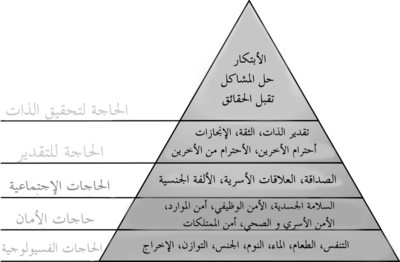 عدد درجات هذا السؤال هي 5 درجات ...                                                         (أنتهت الأسئلة )وصف العبارةالعبارةالتصحيح ان وجدالتنمية وهي توفير الظروف المناسبة للأفراد لرفع إنتاجيتهم. خطأ هذا تعريف الإنتاجية وليست التنمية التنمية  تعني توفير الآليات والوسائل والأساليب لكل فردصح العباره أ الإجابة الصحيحالعباره بالاداوات التمكين 11اللجانأهميه الاحتياجات 22أدارات هامهأدوات التحليل43التوضيح الجيد لهاصياغه المشكلة 34العصف الذهني